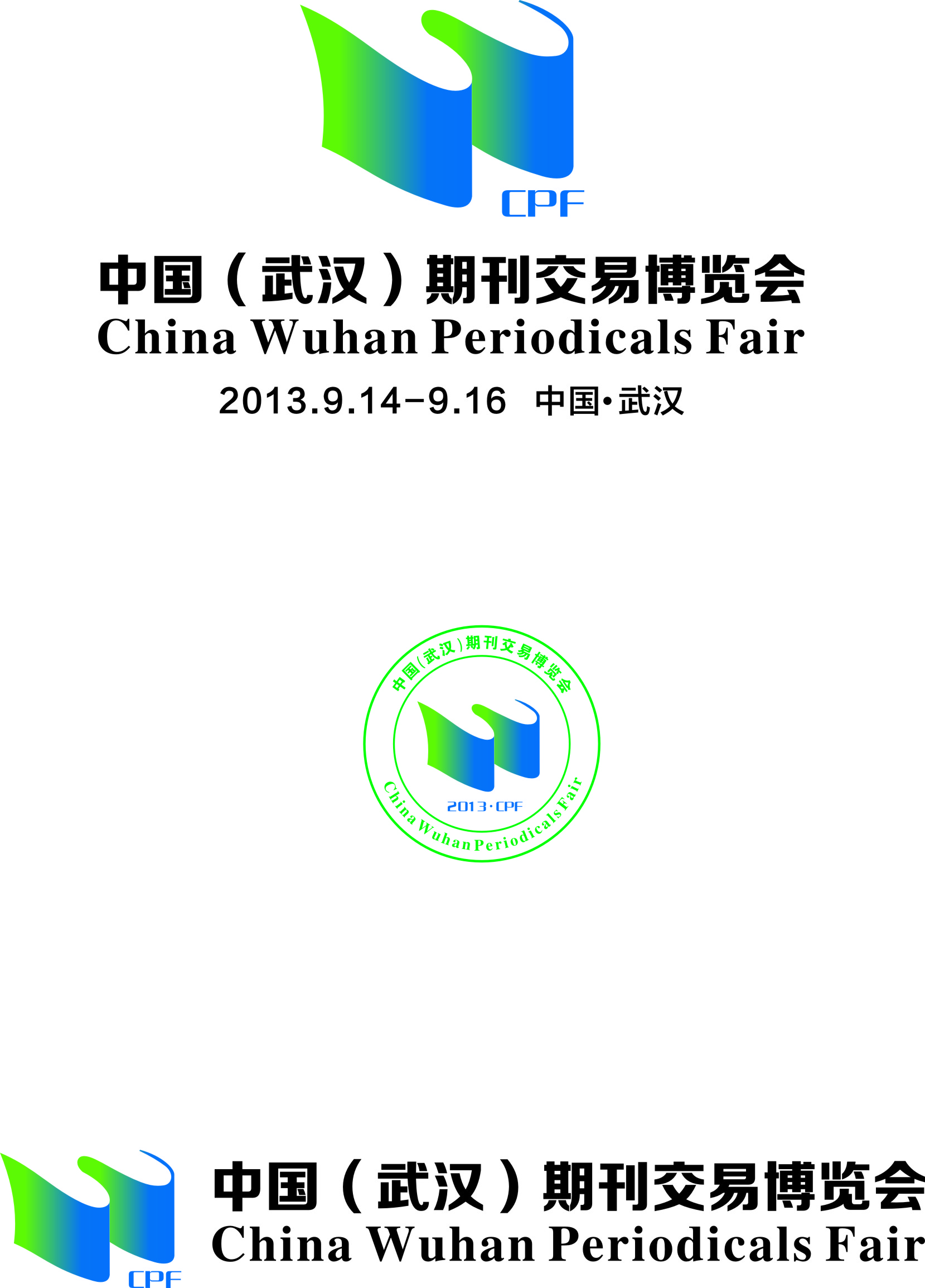 2014刊博会特装展台搭建委托书2014刊博会特装展台搭建委托书提交期限：2014.8.152014刊博会特装展台搭建委托书2014刊博会特装展台搭建委托书备注：特装参展单位填报      后回传  展商名称：                                                 展台名称：     厅                ，搭建面积为             ㎡现委托                                            公司为我单位展台搭建商，并且证明：    1.该搭建公司经考察审核合格，具有搭建资格，确认为本展台唯一指定搭建商；    2.该搭建公司已同本单位签定相关搭建合同，确保展台安全施工及正常运行；    3.我单位已明确展会施工管理相关细则，通知并要求我单位指定委托搭建公司在现场确保施工安全；    4.配合展会管理人员对展台安全进行监督，如违反展会施工管理相关规定，展会管理方有权对责任方进行处理；    5.我单位严格遵守场馆规定，严格落实主办方和主场服务商的监督和管理。施工过程中，若有违规行为，我单位将承担一切后果。    委托单位（盖章）：                         被委托单位（盖章）：代表签字：                                代表签字：年    月   日                             年   月   日  展商名称：                                                 展台名称：     厅                ，搭建面积为             ㎡现委托                                            公司为我单位展台搭建商，并且证明：    1.该搭建公司经考察审核合格，具有搭建资格，确认为本展台唯一指定搭建商；    2.该搭建公司已同本单位签定相关搭建合同，确保展台安全施工及正常运行；    3.我单位已明确展会施工管理相关细则，通知并要求我单位指定委托搭建公司在现场确保施工安全；    4.配合展会管理人员对展台安全进行监督，如违反展会施工管理相关规定，展会管理方有权对责任方进行处理；    5.我单位严格遵守场馆规定，严格落实主办方和主场服务商的监督和管理。施工过程中，若有违规行为，我单位将承担一切后果。    委托单位（盖章）：                         被委托单位（盖章）：代表签字：                                代表签字：年    月   日                             年   月   日  展商名称：                                                 展台名称：     厅                ，搭建面积为             ㎡现委托                                            公司为我单位展台搭建商，并且证明：    1.该搭建公司经考察审核合格，具有搭建资格，确认为本展台唯一指定搭建商；    2.该搭建公司已同本单位签定相关搭建合同，确保展台安全施工及正常运行；    3.我单位已明确展会施工管理相关细则，通知并要求我单位指定委托搭建公司在现场确保施工安全；    4.配合展会管理人员对展台安全进行监督，如违反展会施工管理相关规定，展会管理方有权对责任方进行处理；    5.我单位严格遵守场馆规定，严格落实主办方和主场服务商的监督和管理。施工过程中，若有违规行为，我单位将承担一切后果。    委托单位（盖章）：                         被委托单位（盖章）：代表签字：                                代表签字：年    月   日                             年   月   日  展商名称：                                                 展台名称：     厅                ，搭建面积为             ㎡现委托                                            公司为我单位展台搭建商，并且证明：    1.该搭建公司经考察审核合格，具有搭建资格，确认为本展台唯一指定搭建商；    2.该搭建公司已同本单位签定相关搭建合同，确保展台安全施工及正常运行；    3.我单位已明确展会施工管理相关细则，通知并要求我单位指定委托搭建公司在现场确保施工安全；    4.配合展会管理人员对展台安全进行监督，如违反展会施工管理相关规定，展会管理方有权对责任方进行处理；    5.我单位严格遵守场馆规定，严格落实主办方和主场服务商的监督和管理。施工过程中，若有违规行为，我单位将承担一切后果。    委托单位（盖章）：                         被委托单位（盖章）：代表签字：                                代表签字：年    月   日                             年   月   日请提交至武汉天唯展览服务有限公司联系人：李  华电  话：027-87134503      027-87367328 传  真：027-87134503E-mail：2355740116@qq.com  公司地址：武昌中北路148号天源城天府阁B座1单元401室 请提交至武汉天唯展览服务有限公司联系人：李  华电  话：027-87134503      027-87367328 传  真：027-87134503E-mail：2355740116@qq.com  公司地址：武昌中北路148号天源城天府阁B座1单元401室 展商名称（盖章）：展商名称（盖章）：请提交至武汉天唯展览服务有限公司联系人：李  华电  话：027-87134503      027-87367328 传  真：027-87134503E-mail：2355740116@qq.com  公司地址：武昌中北路148号天源城天府阁B座1单元401室 请提交至武汉天唯展览服务有限公司联系人：李  华电  话：027-87134503      027-87367328 传  真：027-87134503E-mail：2355740116@qq.com  公司地址：武昌中北路148号天源城天府阁B座1单元401室 展位名称（展馆/展位）:展位名称（展馆/展位）:请提交至武汉天唯展览服务有限公司联系人：李  华电  话：027-87134503      027-87367328 传  真：027-87134503E-mail：2355740116@qq.com  公司地址：武昌中北路148号天源城天府阁B座1单元401室 请提交至武汉天唯展览服务有限公司联系人：李  华电  话：027-87134503      027-87367328 传  真：027-87134503E-mail：2355740116@qq.com  公司地址：武昌中北路148号天源城天府阁B座1单元401室 申请人:               手机：申请人:               手机：